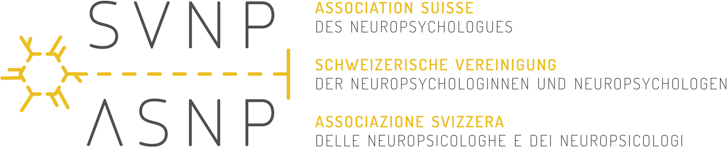 Beitrittsgesuch für neuropsychologische Praxen, wenn Sie der Übergangslösung mit HSK/CSS   NICHT   beigetreten sind!Ich stelle bei der Schweizerischen Vereinigung der Neuropsychologen und Neuropsychologinnen (SVNP) den Antrag, einem oder mehreren Taxpunktwert-Verträgen zwischen der SVNP und der Einkaufsgemeinschaft HSK AG, der CSS und tarifsuisse ag beizutreten.Ich bestätige, alle im jeweiligen Taxpunktwert-Vertrag geregelten Voraussetzungen zu erfüllen und die jeweiligen Vertragsbestimmungen vollumfänglich zu akzeptieren und einzuhalten.Name und Anschrift des Leistungserbringers:Name des Beitrittsgesuchsstellers / der Beitrittsgesuchstellerin:Folgendem/n TPW-Vertrag/-Verträgen möchte ich beitreten / nicht beitretenKostenfolgen:Der Beitritt zu einem, zwei oder allen drei TPW-Verträgen hat für Sie als SVNP-Mitglied keine Kostenfolgen.Wenn Sie NICHT-SVNP-Mitglied sind, werden Ihnen einmalig CHF 3‘000 und danach ab 2023 jährlich wiederkehrend Nutzungsgebühren von CHF 300 in Rechnung gestellt.Datum, Unterschrift:       ___________________________________________Adresse: Sekretariat SVNP c/o FSP, Effingerstrasse 15, 3008 Berninfo@neuropsy.ch, Tel. 031 388 88 20Die GLN muss unter http://www.refdata.ch beantragt werden, die ZSR-Nr. unter https://sasis.chPraxisZSR-NummerGLN (global location number)ZusatzStrassePLZ / OrtVorname / NameTitel / FunktionMailTelefonMitglied SVNPJA / NEIN (Unzutreffendes bitte streichen)TPW-Vertrag per 1.4.2021 von SVNP mit HSK:O   JA, ich trete bei.O   Nein, ich trete NICHT bei.TPW-Vertrag per 1.4.2021 von SVNP mit CSS:O   JA, ich trete bei.O   Nein, ich trete NICHT bei.TPW-Vertrag per 1.4.2021 von SVNP mit tarifsuisse ag:O   JA, ich trete bei.O   Nein, ich trete NICHT bei.